Эко - путешествие «Любим неспроста заповедные места»    Ежегодного 11 января  в России празднуется День заповедников и национальных парков – очень важный праздник, целью которого является напоминание о необходимости сохранения природы.    25 января в детской библиотеке учащиеся клуба «Любознайки» совершили эко - путешествие «Любим неспроста заповедные места».    Из рассказа библиотекаря дети узнали много интересного о прекрасных уголках России, больших и маленьких заповедниках.    Учащиеся с большим интересом слушали о проблемах окружающей среды, о том, как много делают специалисты - экологи, чтобы животные и растения продолжили жить на нашей планете.    Ребята познакомились с такими понятиями как: экология, заповедник, заказник, национальный парк, красная книга.      Услышанная информация вызвала у детей много эмоций и заинтересовала присутствующих дальше изучать заповедные уголки планеты.    К мероприятию была оформлена книжная выставка «Мы с книгой открываем мир природы», на которой были представлены книги, журналы, рассказывающие о разнообразии национальных парков и заповедников нашей огромной Родины, а также книги, о животном и растительным мире,  которые находятся на грани исчезновения.    Путешествие сопровождалось  показом  видео презентации «Островки нетронутой природы»,    В завершении мероприятия учащиеся вместе с библиотекарем сделали вывод, что будущее благополучие и процветание нашей планеты Земля в наших руках.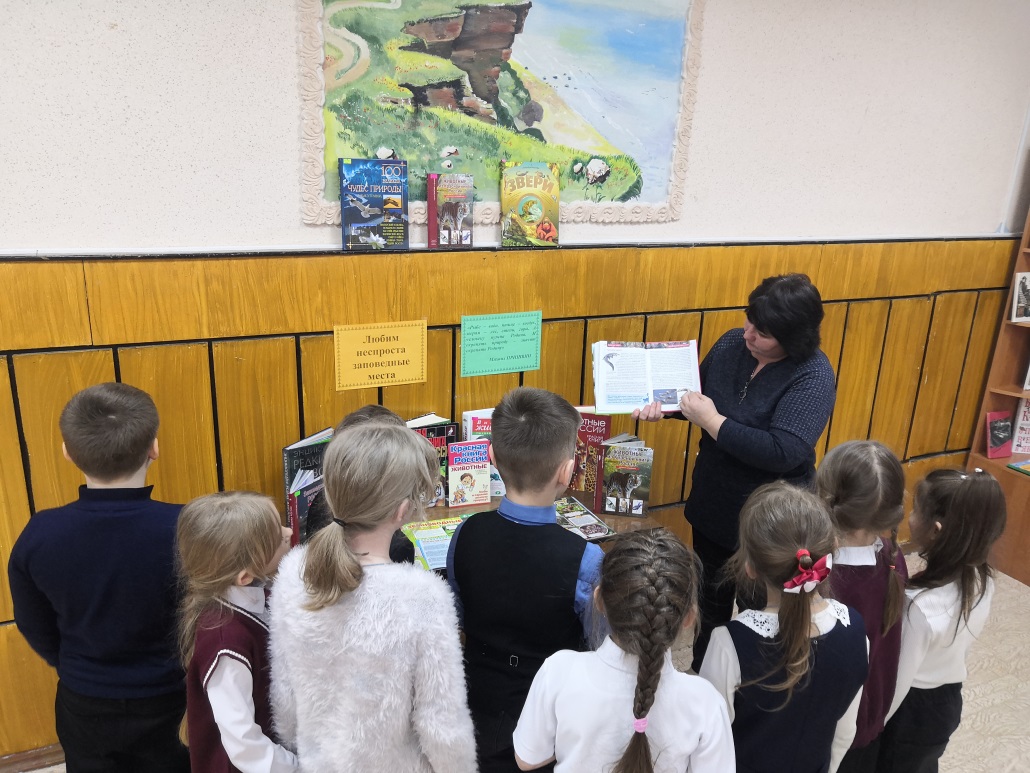 